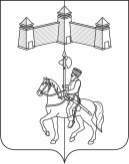 КАРАТУЗСКИЙ СЕЛЬСКИЙ СОВЕТ ДЕПУТАТОВКАРАТУЗСКОГО РАЙОНА КРАСНОЯРСКОГО КРАЯРЕШЕНИЕ30.12.2022г.			с.Каратузское				№Р-113О внесении изменений в Решение Каратузского сельского Совета депутатов от 21.12.2021г. №09-62 «О бюджете Каратузского сельсовета на 2022 год и плановый период 2023-2024 годы»В соответствии с Положением о бюджетном процессе в Каратузском сельсовете, утвержденным Решением Каратузского сельского Совета депутатов от 07.06.2017г. № 10-71, статьей 14 Устава Каратузского сельсовета Каратузского района Красноярского края, Каратузский сельский Совет депутатов РЕШИЛ:1.Внести в Решение Каратузского сельского Совета депутатов от 21.12.2021г. №09-62 «О бюджете Каратузского сельсовета на 2022 год и плановый период 2023-2024 годы» следующие изменения:1.1. Пункт 1 части 1 Решения изложить в новой редакции:1.Основные характеристики бюджета Каратузского сельсовета 
на 2022 год и плановый период 2023-2024 годов1.1 Утвердить основные характеристики бюджета Каратузского сельсовета на 2022 год:1) прогнозируемый общий объем доходов бюджета Каратузского сельсовета в сумме 58626,080 тыс. рублей;2) общий объем расходов в сумме 59313,010 тыс. рублей;3) дефицит бюджета сельсовета 686,93 тыс. рублей;4) источники внутреннего финансирования дефицита бюджета Каратузского сельсовета в сумме 686,93 тыс. рублей.1.2 Утвердить основные характеристики бюджета Каратузского сельсовета на 2023 год и 2024 год:1) прогнозируемый общий объем доходов бюджета Каратузского сельсовета на 2023 год в сумме 86873,10 тыс. рублей и на 2024 год в сумме 28050,40 тыс. рублей2) общий объем расходов бюджета Каратузского сельсовета на 2023 год в сумме 86873,10 тыс. рублей, в том числе условно утвержденные расходы в сумме 698,16 тыс. рублей и на 2024 год в сумме 28050,40 тыс. рублей, в том числе условно утвержденные расходы в сумме 1 443,14 тыс. рублей.3) дефицит бюджета Каратузского сельсовета на 2023 год 0,00 тыс. рублей, на 2024 год 0,00 тыс. рублей;4) источники внутреннего финансирования дефицита бюджета Каратузского сельсовета в сумме 0,00 тыс. рублей на 2023 год и 0,00 тыс. рублей на 2024 год согласно Приложению 1 к настоящему Решению.1.2. Пункты Решения изложить в новой редакции:Пункт 4. Публичные нормативные обязательства Каратузского сельсовета4.1. Утвердить общий объем средств бюджета Каратузского сельсовета на исполнение публичных нормативных обязательств на 2022 год в сумме 218,74 тыс. рублей, на 2023 год – в сумме 257,30  тыс. рублей, на 2024 год – в сумме 257,30 тыс. рублей.Пункт 6. Индексация размеров денежного вознаграждения лиц, замещающих муниципальные должности сельсовета, и должностных окладов муниципальных служащих сельсовета6.1 Размеры денежного вознаграждения лиц, замещающих муниципальные должности Каратузского сельсовета, размеры должностных окладов по должностям муниципальной службы Каратузского сельсовета, проиндексированные в 2020 году, увеличиваются (индексируются):- в 2022 году на 8,6 процента с 1 июля 2022 года;- в плановом периоде 2023–2024 годов на коэффициент, равный 1.Пункт 7. Индексация заработной платы работников муниципального учреждения Каратузского сельсовета7.1 Заработная плата работников муниципального учреждения Каратузского сельсовета за исключением заработной платы отдельных категорий работников, увеличение оплаты труда которых осуществляется в соответствии с указами Президента Российской Федерации, предусматривающими мероприятия по повышению заработной платы, а также в связи с увеличением региональных выплат и (или) выплат, обеспечивающих уровень заработной платы работников бюджетной сферы не ниже размера минимальной заработной платы (минимального размера оплаты труда), увеличивается (индексируется): - в 2022 году на 8,6 процента с 1 июля 2022 года;- в плановом периоде 2023–2024 годов на коэффициент, равный 1.Пункт 8.1 части 8 8.1. Межбюджетные трансферты, получаемые Каратузским сельсоветом:Дотации бюджетам сельских поселений на выравнивание бюджетной обеспеченности в 2022 году – 10230,40 тыс. рублей, в 2023 – 8184,30 тыс. рублей, в 2024 году – 8184,30 тыс. рублей.Субсидии бюджетам бюджетной системы Российской Федерации (межбюджетные субсидии) на 2022 год 18447,0 тыс.рублей, на 2023г. – 59000,0, на 2024г. – 0,0 тыс.рублейИные межбюджетные трансферты, передаваемые бюджетам сельских поселений на 2022 год – 19568,40 тыс.руб., на 2023г.- 7330,50 тыс.руб., на 2024г. в сумме 7330,50 тыс.руб.Субвенции бюджетам сельских поселений на выполнение государственных полномочий по созданию и обеспечению деятельности административных комиссий на 2022 год в сумме 40,89 тыс. рублей, на 2023 год в сумме 39,60 тыс. рублей, на 2024 год в сумме 39,60 тыс. рублей.Пункт 10. Дорожный фонд Каратузского сельсовета10.1. Утвердить объем бюджетных ассигнований дорожного фонда Каратузского сельсовета на 2022 год в сумме 23302,31 тыс. рублей, на 2023 год в сумме 2687,40 тыс. рублей, на 2024 год в сумме 2760,40 тыс. рублей.1.3 Приложения 1,2,3,4 к Решению Каратузского сельского Совета депутатов от 21.12.2021г. №09-62 «О бюджете Каратузского сельсовета на 2022 год и плановый период 2023-2024 годы» читать в редакции приложений 1,2,3,4 данного Решения.2. Контроль за исполнением настоящего Решения возложить на постоянную депутатскую комиссию по вопросам экономики, бюджета, налогам и муниципальной собственности 3. Решение вступает в силу в день, следующий за днем его официального опубликования в печатном издании «Каратузский вестник» и распространяет свое действие на правоотношения, возникшие с 01.01.2022 года.Председатель Совета депутатов________________И.В.БулгаковаГлава сельсовета________________А.А. СаарПриложение № 1   Приложение № 1   Приложение № 1   Приложение № 1   к  Решению Каратузского сельского Совета депутатов №Р-113 от 30.12.2022 г. "О внесении изменений в Решение Каратузского сельского Совета депутатов от 21.12.2021г. №09-62 «О бюджете Каратузского сельсовета на 2022 год и плановый период 2023-2024 годы»к  Решению Каратузского сельского Совета депутатов №Р-113 от 30.12.2022 г. "О внесении изменений в Решение Каратузского сельского Совета депутатов от 21.12.2021г. №09-62 «О бюджете Каратузского сельсовета на 2022 год и плановый период 2023-2024 годы»к  Решению Каратузского сельского Совета депутатов №Р-113 от 30.12.2022 г. "О внесении изменений в Решение Каратузского сельского Совета депутатов от 21.12.2021г. №09-62 «О бюджете Каратузского сельсовета на 2022 год и плановый период 2023-2024 годы»к  Решению Каратузского сельского Совета депутатов №Р-113 от 30.12.2022 г. "О внесении изменений в Решение Каратузского сельского Совета депутатов от 21.12.2021г. №09-62 «О бюджете Каратузского сельсовета на 2022 год и плановый период 2023-2024 годы»Источники внутреннего финансирования дефицита бюджета Каратузского сельсовета на 2022 год и плановый период 2023-2024 годовИсточники внутреннего финансирования дефицита бюджета Каратузского сельсовета на 2022 год и плановый период 2023-2024 годовИсточники внутреннего финансирования дефицита бюджета Каратузского сельсовета на 2022 год и плановый период 2023-2024 годовИсточники внутреннего финансирования дефицита бюджета Каратузского сельсовета на 2022 год и плановый период 2023-2024 годовИсточники внутреннего финансирования дефицита бюджета Каратузского сельсовета на 2022 год и плановый период 2023-2024 годовИсточники внутреннего финансирования дефицита бюджета Каратузского сельсовета на 2022 год и плановый период 2023-2024 годовтыс.руб№ п/пКод источника финансирования по КИВф, КИВ нФНаименование кода группы, подгруппы,статьи, вида источников финансирования дефицита бюджета ,кода классификации операций сектора государственного управления,относящихся к источникам финансирования дефицита бюджета РФСумма на 2022 г.Сумма на 2023 г.Сумма на 2024 г.№ п/пКод источника финансирования по КИВф, КИВ нФНаименование кода группы, подгруппы,статьи, вида источников финансирования дефицита бюджета ,кода классификации операций сектора государственного управления,относящихся к источникам финансирования дефицита бюджета РФСумма на 2022 г.Сумма на 2023 г.Сумма на 2024 г.№ п/пКод источника финансирования по КИВф, КИВ нФНаименование кода группы, подгруппы,статьи, вида источников финансирования дефицита бюджета ,кода классификации операций сектора государственного управления,относящихся к источникам финансирования дефицита бюджета РФСумма на 2022 г.Сумма на 2023 г.Сумма на 2024 г.№ п/пКод источника финансирования по КИВф, КИВ нФНаименование кода группы, подгруппы,статьи, вида источников финансирования дефицита бюджета ,кода классификации операций сектора государственного управления,относящихся к источникам финансирования дефицита бюджета РФСумма на 2022 г.Сумма на 2023 г.Сумма на 2024 г.№ п/пКод источника финансирования по КИВф, КИВ нФНаименование кода группы, подгруппы,статьи, вида источников финансирования дефицита бюджета ,кода классификации операций сектора государственного управления,относящихся к источникам финансирования дефицита бюджета РФСумма на 2022 г.Сумма на 2023 г.Сумма на 2024 г.160001000000000000000Источники внутреннего финансирования дефицита бюджета686,930,000,00260001050000000000000Изменение остатков средств на счетах по учету средств бюджета686,930,000,00360001050000000000500Увеличение остатков средств бюджетов-58626,08-86873,10-28050,40360001050201000000510Увеличение прочих остатков денежных средств бюджетов-58626,08-86873,10-28050,40460001050201100000510Увеличение прочих остатков денежных средств бюджетов сельских поселений-58626,08-86873,10-28050,40560001050000000000600Уменьшение остатков средств бюджетов59313,0186873,1028050,40660001050201000000610Уменьшение прочих остатков денежных средств бюджетов59313,0186873,1028050,40760001050201100000610Уменьшение прочих остатков денежных средств бюджетов сельских поселений59313,0186873,1028050,40Приложение 2 к  Решению Каратузского сельского Совета депутатов №Р-113 от 30.12.2022 г. "О внесении изменений в Решение Каратузского сельского Совета депутатов от 21.12.2021г. №09-62 «О бюджете Каратузского сельсовета на 2022 год и плановый период 2023-2024 годы»к  Решению Каратузского сельского Совета депутатов №Р-113 от 30.12.2022 г. "О внесении изменений в Решение Каратузского сельского Совета депутатов от 21.12.2021г. №09-62 «О бюджете Каратузского сельсовета на 2022 год и плановый период 2023-2024 годы»к  Решению Каратузского сельского Совета депутатов №Р-113 от 30.12.2022 г. "О внесении изменений в Решение Каратузского сельского Совета депутатов от 21.12.2021г. №09-62 «О бюджете Каратузского сельсовета на 2022 год и плановый период 2023-2024 годы»к  Решению Каратузского сельского Совета депутатов №Р-113 от 30.12.2022 г. "О внесении изменений в Решение Каратузского сельского Совета депутатов от 21.12.2021г. №09-62 «О бюджете Каратузского сельсовета на 2022 год и плановый период 2023-2024 годы»Доходы Каратузского сельского совета на 2022 год и  плановый период 2023-2024 годов Доходы Каратузского сельского совета на 2022 год и  плановый период 2023-2024 годов Доходы Каратузского сельского совета на 2022 год и  плановый период 2023-2024 годов Доходы Каратузского сельского совета на 2022 год и  плановый период 2023-2024 годов Доходы Каратузского сельского совета на 2022 год и  плановый период 2023-2024 годов Доходы Каратузского сельского совета на 2022 год и  плановый период 2023-2024 годов Доходы Каратузского сельского совета на 2022 год и  плановый период 2023-2024 годов Доходы Каратузского сельского совета на 2022 год и  плановый период 2023-2024 годов Доходы Каратузского сельского совета на 2022 год и  плановый период 2023-2024 годов Доходы Каратузского сельского совета на 2022 год и  плановый период 2023-2024 годов Доходы Каратузского сельского совета на 2022 год и  плановый период 2023-2024 годов Доходы Каратузского сельского совета на 2022 год и  плановый период 2023-2024 годов Доходы Каратузского сельского совета на 2022 год и  плановый период 2023-2024 годов (тыс. рублей)(тыс. рублей)№ строкиКод классификации доходов бюджетаКод классификации доходов бюджетаКод классификации доходов бюджетаКод классификации доходов бюджетаКод классификации доходов бюджетаКод классификации доходов бюджетаКод классификации доходов бюджетаКод классификации доходов бюджетаНаименование кода классификации доходов бюджетаСумма на 2022 годСумма на 2023 годСумма на 2024 год№ строкикод главного администраторакод группыкод подгруппыкод статьикод подстатьикод элементакод группы подвидакод аналитической группы подвидаНаименование кода классификации доходов бюджетаСумма на 2022 годСумма на 2023 годСумма на 2024 год1234567891011120100010000000000000000НАЛОГОВЫЕ И НЕНАЛОГОВЫЕ ДОХОДЫ10 339,4012 318,7012 496,000218210100000000000000НАЛОГИ НА ПРИБЫЛЬ, ДОХОДЫ2 428,552 607,302 711,600318210102000010000110Налог на доходы физических лиц2 428,552 607,302 711,600418210102010010000110Налог на доходы физических лиц с доходов, источником которых является налоговый агент, за исключением доходов, в отношении которых исчисление и уплата налога осуществляются в соответствии со статьями 227, 227.1 и 228 Налогового кодекса Российской Федерации2 371,502 607,302 711,600518210102020010000110Налог на доходы физических лиц с доходов, полученных от осуществления деятельности физическими лицами, зарегистрированными в качестве индивидуальных предпринимателей, нотариусов, занимающихся частной практикой, адвокатов, учредивших адвокатские кабинеты, и других лиц, занимающихся частной практикой в соответствии со статьей 227 Налогового кодекса Российской Федерации (сумма платежа (перерасчеты, недоимка и задолженность по соответствующему платежу, в том числе по отмененному)12,890618210102030010000110Налог на доходы физических лиц с доходов, полученных физическими лицами в соответствии со статьей 228 Налогового кодекса Российской Федерации (сумма платежа (перерасчеты, недоимка и задолженность по соответствующему платежу, в том числе по отмененному)44,170700010300000000000000НАЛОГИ НА ТОВАРЫ (РАБОТЫ, УСЛУГИ), РЕАЛИЗУЕМЫЕ НА ТЕРРИТОРИИ РОССИЙСКОЙ ФЕДЕРАЦИИ2 824,032 687,402 760,400810010302000010000110Акцизы по подакцизным товарам (продукции), производимым на территории Российской Федерации2 824,032 687,402 760,400910010302230010000110Доходы от уплаты акцизов на дизельное топливо, подлежащие распределению между бюджетами субъектов Российской Федерации и местными бюджетами с учетом установленных дифференцированных нормативов отчислений в местные бюджеты1 319,461 202,301 215,301010010302231010000110Доходы от уплаты акцизов на дизельное топливо, подлежащие распределению между бюджетами субъектов Российской Федерации и местными бюджетами с учетом установленных дифференцированных нормативов отчислений в местные бюджеты (по нормативам, установленным Федеральным законом о федеральном бюджете в целях формирования дорожных фондов субъектов Российской Федерации)1 319,461 202,301 215,301110010302240010000110Доходы от уплаты акцизов на моторные масла для дизельных и (или) карбюраторных (инжекторных) двигателей, подлежащие распределению между бюджетами субъектов Российской Федерации и местными бюджетами с учетом установленных дифференцированных нормативов отчислений в местные бюджеты7,626,807,101210010302241010000140Доходы от уплаты акцизов на моторные масла для дизельных и (или) карбюраторных (инжекторных) двигателей, подлежащие распределению между бюджетами субъектов Российской Федерации и местными бюджетами с учетом установленных дифференцированных нормативов отчислений в местные бюджеты (по нормативам, установленным Федеральным законом о федеральном бюджете в целях формирования дорожных фондов субъектов Российской Федерации)7,626,807,101310010302250010000110Доходы от уплаты акцизов на автомобильный бензин, подлежащие распределению между бюджетами субъектов Российской Федерации и местными бюджетами с учетом установленных дифференцированных нормативов отчислений в местные бюджеты1 674,841 627,301 694,001410010302251010000110Доходы от уплаты акцизов на автомобильный бензин, подлежащие распределению между бюджетами субъектов Российской Федерации и местными бюджетами с учетом установленных дифференцированных нормативов отчислений в местные бюджеты (по нормативам, установленным Федеральным законом о федеральном бюджете в целях формирования дорожных фондов субъектов Российской Федерации)1 674,841 627,301 694,001510010302260010000110Доходы от уплаты акцизов на прямогонный бензин, подлежащие распределению между бюджетами субъектов Российской Федерации и местными бюджетами с учетом установленных дифференцированных нормативов отчислений в местные бюджеты-177,89-149,00-156,001610010302261010000110Доходы от уплаты акцизов на прямогонный бензин, подлежащие распределению между бюджетами субъектов Российской Федерации и местными бюджетами с учетом установленных дифференцированных нормативов отчислений в местные бюджеты (по нормативам, установленным Федеральным законом о федеральном бюджете в целях формирования дорожных фондов субъектов Российской Федерации)-177,89-149,00-156,001718210500000000000000НАЛОГИ НА СОВОКУПНЫЙ ДОХОД40,3448,0048,001818210503000010000110Единый сельскохозяйственный налог40,3448,0048,001918210503010010000110Единый сельскохозяйственный налог40,3448,0048,002018210600000000000110НАЛОГИ НА ИМУЩЕСТВО4 859,916 938,006 938,002118210601000000000110Налог на имущество физических лиц1 472,201 520,001 520,002218210601030100000110Налог на имущество физических лиц, взимаемый по ставкам, применяемым к объектам налогообложения, расположенным в границах сельских поселений1 472,201 520,001 520,002318210606000000000110Земельный налог3 387,705 418,005 418,002418210606030000000110Земельный налог с организаций1 100,162 903,002 903,002518210606033100000110Земельный налог с организаций, обладающих земельным участком, расположенным в границах сельских поселений1 100,162 903,002 903,002618210606040000000110Земельный налог с физических лиц2 287,542 515,002 515,002718210606043100000110Земельный налог с физических лиц, обладающих земельным участком, расположенным в границах сельских поселений2 287,542 515,002 515,002860011100000000000000ДОХОДЫ ОТ ИСПОЛЬЗОВАНИЯ ИМУЩЕСТВА, НАХОДЯЩЕГОСЯ В ГОСУДАРСТВЕННОЙ И МУНИЦИПАЛЬНОЙ СОБСТВЕННОСТИ22,8038,0038,002960011109000000000120Прочие доходы от использования имущества и прав, находящихся в государственной и муниципальной собственности (за исключением имущества бюджетных и автономных учреждений, а также имущества государственных и муниципальных унитарных предприятий, в том числе казенных)22,8038,0038,003060011109040000000120Прочие поступления от использования имущества, находящегося в государственной и муниципальной собственности (за исключением имущества бюджетных и автономных учреждений, а также имущества государственных и муниципальных унитарных предприятий, в том числе казенных)22,8038,0038,003160011600000000000000ШТРАФЫ, САНКЦИИ, ВОЗМЕЩЕНИЕ УЩЕРБА38,123260011602000020000140Административные штрафы, установленные законами субъектов Российской Федерации об административных правонарушениях38,123360011602020020000140Административные штрафы, установленные законами субъектов Российской Федерации об административных правонарушениях, за нарушение муниципальных правовых актов38,123460011109045100000120Прочие поступления от использования имущества, находящегося в собственности сельских поселений (за исключением имущества муниципальных бюджетных и автономных учреждений, а также имущества муниципальных унитарных предприятий, в том числе казенных)22,8038,0038,003560011700000000000000ПРОЧИЕ НЕНАЛОГОВЫЕ ДОХОДЫ125,653660011715030000000150Инициативные платежи, зачисляемые в бюджеты сельских поселений125,653760011715030100002150Инициативные платежи, зачисляемые в бюджеты сельских поселений125,653860020000000000000000БЕЗВОЗМЕЗДНЫЕ ПОСТУПЛЕНИЯ48 286,6874 554,4015 554,403960020200000000000000БЕЗВОЗМЕЗДНЫЕ ПОСТУПЛЕНИЯ ОТ ДРУГИХ БЮДЖЕТОВ БЮДЖЕТНОЙ СИСТЕМЫ РОССИЙСКОЙ ФЕДЕРАЦИИ48 286,6874 554,4015 554,404060020210000000000150Дотации бюджетам бюджетной системы Российской Федерации10 230,408 184,308 184,304160020215001000000150Дотации на выравнивание бюджетной обеспеченности10 230,408 184,308 184,304260020215001100000150Дотации бюджетам сельских поселений на выравнивание бюджетной обеспеченности из бюджета субъекта Российской Федерации10 230,408 184,308 184,304360020220000000000000Субсидии бюджетам бюджетной системы Российской Федерации (межбюджетные субсидии)18 447,0059 000,004460020229999100000150Прочие субсидии бюджетам сельских поселений18 447,004560020229999107509150Прочие субсидии бюджетам сельских поселений (на капитальный ремонт и ремонт автомобильных дорог общего пользования местного значения за счет средств дорожного фонда Красноярского края)11 239,804660020229999107395150Прочие субсидии бюджетам сельских поселений (на осуществление дорожной деятельности в целях решения задач социально-экономического развития территорий за счет средств дорожного фонда Красноярского края)7 207,204760020229999107451150Прочие субсидии бюджетам сельских поселений (для поощрения муниципальных образований-победителей конкурса лучших проектов создания комфортной городской среды)10 000,004860020229999107742150Прочие субсидии бюджетам сельских поселений (на реализацию комплексных проектов по благоустройству территорий)49 000,004960020230000000000150Субвенции бюджетам бюджетной системы Российской Федерации40,8939,6039,605060020230024000000150Субвенции местным бюджетам на выполнение передаваемых полномочий субъектов Российской Федерации40,8939,6039,605160020230024100000150Субвенции бюджетам сельских поселений на выполнение передаваемых полномочий субъектов Российской Федерации40,8939,6039,605260020230024107514150Субвенции бюджетам сельских поселений на выполнение передаваемых полномочий  субъектов Российской Федерации (по созданию и обеспечению деятельности административных комиссий)40,8939,6039,605360020240000000000150Иные межбюджетные трансферты19 568,407 330,507 330,505460020249999000000150Иные межбюджетные трансферты, передаваемые бюджетам19 568,407 330,507 330,505560020249999100000150Иные межбюджетные трансферты, передаваемые бюджетам сельских поселений19 568,407 330,507 330,505660020249999100038150Прочие межбюджетные трансферты передаваемые бюджетам сельских поселений (на подготовку проекно-сметной документации)500,005760020249999101034150Иные межбюджетные трансферты на финансовое обеспечение (возмещение) расходных обязательств муниципальных образований, связанных с увеличением с 01 июня 2022 года региональных выплат на 2022 год и плановый период 2023-2024 годов156,605860020249999101509150Прочие межбюджетные трансферты передаваемые бюджетам сельских поселений (на содержание автодорог местного значения)798,380,000,005960020249999102721150Иные  межбюджетные трансферты, передаваемые  бюджетам сельских поселений  (по обеспечению сбалансированности)11 316,546 752,606 752,606060020249999107459150Прочие межбюджетные трансферты, передаваемые бюджетам сельских поселений (на софинансирование муниципальных программ формирование современной городской(сельской) среды в поселениях)3 500,006160020249999107412150Иные межбюджетные трансферты бюджетам сельских поселений (на обеспечение первичных мер пожарной безопасности)577,90577,90577,906260020249999107641150Иные межбюджетные трансферты, передаваемые бюджетам сельских поселений (на осуществление расходов, направленных на реализацию мероприятий по поддержке местных инициатив)1 068,026360020249999107508150Иные межбюджетные трансферты бюджетам сельских поселений  на содержание автомобильных дорог общего пользования местного значения за счет средств дорожного фонда Красноярского края1232,96460020249999107555150Прочие межбюджетные трансферты, передаваемые бюджетам сельских поселений (неспецифическая профилактика инфекций, передающихся иксодовыми клещами, путем организации и проведения акарицидных обработок наиболее посещаемых населением участков территории природных очагов клещевых инфекций)45,166560020249999107749150Прочие межбюджетные трансферты, передаваемые бюджетам сельских поселений (на реализацию проектов по решению вопросов местного значения, осуществляемых непосредственно населением на территории населенного пункта)345,06660020249999107745150Прочие межбюджетные трансферты, передаваемые бюджетам сельских поселений (за содействие развитию налогового потенциала)27,958 626,0886 873,1028 050,40Приложение № 3Приложение № 3Приложение № 3к  Решению Каратузского сельского Совета депутатов №Р-113 от 30.12.2022 г. "О внесении изменений в Решение Каратузского сельского Совета депутатов от 21.12.2021г. №09-62 «О бюджете Каратузского сельсовета на 2022 год и плановый период 2023-2024 годы»к  Решению Каратузского сельского Совета депутатов №Р-113 от 30.12.2022 г. "О внесении изменений в Решение Каратузского сельского Совета депутатов от 21.12.2021г. №09-62 «О бюджете Каратузского сельсовета на 2022 год и плановый период 2023-2024 годы»к  Решению Каратузского сельского Совета депутатов №Р-113 от 30.12.2022 г. "О внесении изменений в Решение Каратузского сельского Совета депутатов от 21.12.2021г. №09-62 «О бюджете Каратузского сельсовета на 2022 год и плановый период 2023-2024 годы»к  Решению Каратузского сельского Совета депутатов №Р-113 от 30.12.2022 г. "О внесении изменений в Решение Каратузского сельского Совета депутатов от 21.12.2021г. №09-62 «О бюджете Каратузского сельсовета на 2022 год и плановый период 2023-2024 годы»к  Решению Каратузского сельского Совета депутатов №Р-113 от 30.12.2022 г. "О внесении изменений в Решение Каратузского сельского Совета депутатов от 21.12.2021г. №09-62 «О бюджете Каратузского сельсовета на 2022 год и плановый период 2023-2024 годы» Распределение расходов бюджета Каратузского сельсовета по разделам и подразделам классификации расходов бюджетов Российской Федерации на 2022 год и плановый период 2023-2024 годов Распределение расходов бюджета Каратузского сельсовета по разделам и подразделам классификации расходов бюджетов Российской Федерации на 2022 год и плановый период 2023-2024 годов Распределение расходов бюджета Каратузского сельсовета по разделам и подразделам классификации расходов бюджетов Российской Федерации на 2022 год и плановый период 2023-2024 годов Распределение расходов бюджета Каратузского сельсовета по разделам и подразделам классификации расходов бюджетов Российской Федерации на 2022 год и плановый период 2023-2024 годов Распределение расходов бюджета Каратузского сельсовета по разделам и подразделам классификации расходов бюджетов Российской Федерации на 2022 год и плановый период 2023-2024 годов Распределение расходов бюджета Каратузского сельсовета по разделам и подразделам классификации расходов бюджетов Российской Федерации на 2022 год и плановый период 2023-2024 годов  тыс.руб.№ строкиНаименование главных распорядителей наим показателей бюджетной классификациираздел, подразделСумма 
на 2022 г.Сумма 
на 2023 г.Сумма 
на 2024 г.№ строкиНаименование главных распорядителей наим показателей бюджетной классификациираздел, подразделСумма 
на 2022 г.Сумма 
на 2023 г.Сумма 
на 2024 г.№ строкиНаименование главных распорядителей наим показателей бюджетной классификациираздел, подразделСумма 
на 2022 г.Сумма 
на 2023 г.Сумма 
на 2024 г.1Общегосударственные вопросы01009 241,258 772,258 695,872Функционирование  высшего  должностного лица   субъекта Российской Федерации  и муниципального образования01021 150,951 096,671 096,673Функционирование законодательных (представительных) органов государственной власти и представительных органов муниципальных образований0103354,82913,89913,894Функционирование Правительства Российской Федерации,высших исполнительных органов государственной власти субъектов Российской Федерации, местных администраций01045 091,374 306,294 229,915Резервные фонды011140,0040,0040,006Другие общегосударственные вопросы01132 604,112 415,402 415,407Национальная безопасность и правоохранительная деятельность0300667,32635,90635,908Защита населения и территории от чрезвычайных ситуаций природного и техногенного характера, пожарная безопасность0310647,02616,60616,609Другие вопросы в области национальной безопасности и правоохранительной деятельности031420,3019,3019,3010Национальная экономика040023 302,312 687,402 760,4011Дорожное хозяйство (дорожные фонды)04093 423,582 687,402 760,4012Жилищно-коммунальное хозяйство 050016 235,0467 417,468 417,4613Жилищное хозяйство 05010,0010,0010,0014Благоустройство 050316 209,5267 383,538 383,5315Другие вопросы в области жилищно-коммунального хозяйства050525,5223,9323,9316Культура, кинематография  08009 587,106 387,835 823,5317Культура08019 587,106 387,835 823,5318Здравоохранение090045,1619Другие вопросы в области здравоохранения090945,1620Социальная  политика1000218,74257,30257,3021Пенсионное обеспечение  1001218,74257,30257,3022Межбюджетные трансферты общего характера бюджетам бюджетной системы Российской Федерации140016,1016,8016,8023Прочие межбюджетные трансферты общего характера 140316,1016,8016,8024Условно-утвержденные расходы0,00698,161 443,14Всего   расходов59 313,0186 873,1028 050,40Приложение № 4Приложение № 4Приложение № 4Приложение № 4Приложение № 4Приложение № 4к  Решению Каратузского сельского Совета депутатов №Р-113 от 30.12.2022 г. "О внесении изменений в Решение Каратузского сельского Совета депутатов от 21.12.2021г. №09-62 «О бюджете Каратузского сельсовета на 2022 год и плановый период 2023-2024 годы»к  Решению Каратузского сельского Совета депутатов №Р-113 от 30.12.2022 г. "О внесении изменений в Решение Каратузского сельского Совета депутатов от 21.12.2021г. №09-62 «О бюджете Каратузского сельсовета на 2022 год и плановый период 2023-2024 годы»к  Решению Каратузского сельского Совета депутатов №Р-113 от 30.12.2022 г. "О внесении изменений в Решение Каратузского сельского Совета депутатов от 21.12.2021г. №09-62 «О бюджете Каратузского сельсовета на 2022 год и плановый период 2023-2024 годы»к  Решению Каратузского сельского Совета депутатов №Р-113 от 30.12.2022 г. "О внесении изменений в Решение Каратузского сельского Совета депутатов от 21.12.2021г. №09-62 «О бюджете Каратузского сельсовета на 2022 год и плановый период 2023-2024 годы»к  Решению Каратузского сельского Совета депутатов №Р-113 от 30.12.2022 г. "О внесении изменений в Решение Каратузского сельского Совета депутатов от 21.12.2021г. №09-62 «О бюджете Каратузского сельсовета на 2022 год и плановый период 2023-2024 годы»к  Решению Каратузского сельского Совета депутатов №Р-113 от 30.12.2022 г. "О внесении изменений в Решение Каратузского сельского Совета депутатов от 21.12.2021г. №09-62 «О бюджете Каратузского сельсовета на 2022 год и плановый период 2023-2024 годы»Ведомственная структура расходов бюджета Каратузского сельсовета на 2022 год 
и плановый период 2023-2024 годовВедомственная структура расходов бюджета Каратузского сельсовета на 2022 год 
и плановый период 2023-2024 годовВедомственная структура расходов бюджета Каратузского сельсовета на 2022 год 
и плановый период 2023-2024 годовВедомственная структура расходов бюджета Каратузского сельсовета на 2022 год 
и плановый период 2023-2024 годовВедомственная структура расходов бюджета Каратузского сельсовета на 2022 год 
и плановый период 2023-2024 годовВедомственная структура расходов бюджета Каратузского сельсовета на 2022 год 
и плановый период 2023-2024 годовВедомственная структура расходов бюджета Каратузского сельсовета на 2022 год 
и плановый период 2023-2024 годовВедомственная структура расходов бюджета Каратузского сельсовета на 2022 год 
и плановый период 2023-2024 годовВедомственная структура расходов бюджета Каратузского сельсовета на 2022 год 
и плановый период 2023-2024 годовтыс.руб.№ п/пНаименование главных распорядителей наименование показателей бюджетной классификацииКод ведомстваРаздел, подразделЦелевая статьяВид расходовСумма 
на 2022 г.Сумма 
на 2023 г.Сумма 
на 2024 г.№ п/пНаименование главных распорядителей наименование показателей бюджетной классификацииКод ведомстваРаздел, подразделЦелевая статьяВид расходовСумма 
на 2022 г.Сумма 
на 2023 г.Сумма 
на 2024 г.№ п/пНаименование главных распорядителей наименование показателей бюджетной классификацииКод ведомстваРаздел, подразделЦелевая статьяВид расходовСумма 
на 2022 г.Сумма 
на 2023 г.Сумма 
на 2024 г.1Администрация Каратузского сельсовета59 313,0186 174,9426 607,262Общегосударственные вопросы60001009 241,258 772,258 695,873Функционирование  высшего  должностного лица субъекта РФ и муниципального образования60001021 150,951 096,671 096,674Непрограммные расходы органов местного самоуправления600010290200000001 150,951 096,671 096,675Глава муниципального образования в рамках непрограммных расходов органов местного самоуправления600010290200002101 150,951 096,671 096,676Расходы на выплаты персоналу в целях обеспечения выполнения функций государственными (муниципальными) органами, казенными учреждениями, органами управления государственными внебюджетными фондами600010290200002101001 150,951 096,671 096,677Расходы на выплату персоналу государственных (муниципальных) органов600010290200002101201 150,951 096,671 096,678Функционирование законодательных (представительных) органов государственной власти и представительных органов муниципального  образования6000103354,82913,89913,899Непрограммные расходы органов местного самоуправления60001039010000000354,82913,89913,8910Руководство и управление в сфере установленных функций органов местного самоуправления по Каратузскому сельскому Совету депутатов в рамках непрограммных расходов органов местного самоуправления60001039010000210354,82913,89913,8911Расходы на выплаты персоналу в целях обеспечения выполнения функций государственными (муниципальными) органами, казенными учреждениями, органами управления государственными внебюджетными фондами60001039010000210100354,82913,89913,8912Расходы на выплату персоналу государственных (муниципальных) органов60001039010000210120354,82913,89913,8913Функционирование Правительства РФ,высших исполнительных органов государственной власти субъектов РФ, местных администраций60001045 091,374 306,294 229,9114Непрограммные расходы органов местного самоуправления600010490300000005 091,374 306,294 229,9115Руководство и управление в сфере установленных функций органов   местного самоуправления в рамках непрограммных расходов органов местного самоуправления600010490300002105 091,374 306,294 229,9116Расходы на выплаты персоналу в целях обеспечения выполнения функций государственными (муниципальными) органами, казенными учреждениями, органами управления государственными внебюджетными фондами600010490300002101003 729,623 800,243 800,2417Расходы на выплату персоналу государственных (муниципальных) органов600010490300002101203 729,623 800,243 800,2418Закупка товаров, работ и услуг для государственных (муниципальных) нужд600010490300002102001 354,65498,93422,5519Иные закупки товаров, работ и услуг для обеспечения государственных (муниципальных) нужд600010490300002102401 354,65498,93422,5520Иные бюджетные ассигнования600010490300002108007,107,127,1221Уплата налогов, сборов и иных платежей 600010490300002108507,107,127,1222Резервные фонды600011140,0040,0040,0023Муниципальная программа  "Защита населения и территории Каратузского сельсовета от чрезвычайных ситуаций природного и техногенного характера, терроризма и экстримизма, обеспечение пожарной безопасности "6000111030000000040,0040,0040,0024Подпрограмма "Защита населения и территории Каратузского сельсовета от чрезвычайных ситуаций природного и техногенного характера"6000111031000000040,0040,0040,0025Осуществление предупреждения и ликвидации последствий паводка в затапливаемых районах муниципального образования в рамках подпрограммы "Защита населения и территории Каратузского сельсовета от чрезвычайных ситуаций природного и техногенного характера" муниципальной программы "Защита населения и территории Каратузского сельсовета от чрезвычайных ситуаций природного и техногенного характера, терроризма и экстремизма, обеспечение пожарной безопасности"6000111031000001040,0040,0040,0026Иные бюджетные ассигнования6000111031000001080040,0040,0040,0027Резервные средства6000111031000001087040,0040,0040,0028Другие общегосударственные вопросы60001132 604,112 415,402 415,4029Непрограммные расходы органов местного самоуправления600011390000000002 604,112 415,402 415,4030Фукционирование администрации Каратузского сельсовета в рамках непрограммных расходов6000113903000000040,8939,6039,6031Расходы на выполнение государственных полномочий по созданию и обеспечению деятельности административных комиссий, в рамках не программных расходов органов местного самоуправления6000113903007514040,8939,6039,6032Расходы на выплаты персоналу в целях обеспечения выполнения функций государственными (муниципальными) органами, казенными учреждениями, органами управления государственными внебюджетными фондами6000113903007514010022,2921,0021,0033Расходы на выплату персоналу государственных (муниципальных) органов6000113903007514012022,2921,0021,0034Закупка товаров, работ и услуг для государственных (муниципальных) нужд6000113903007514020018,6018,6018,6035Иные закупки товаров, работ и услуг для обеспечения государственных (муниципальных) нужд6000113903007514024018,6018,6018,6036Обеспечение деятельности бюджетных, автономных учреждений и иных некоммерческих организаций600011390500000002 563,222 375,802 375,8037Обеспечение деятельности ( оказание услуг) подведомственных учреждений  в рамках непрограммных расходов600011390500002102 563,222 375,802 375,8038Предоставление субсидий бюджетным, автономным учреждениям и иным некоммерческим организациям600011390500002106002 563,222 375,802 375,8039Субсидии бюджетным учреждениям600011390500002106102 563,222 375,802 375,8040Национальная безопасность и правоохранительная деятельность6000300667,32635,90635,9041Защита населения и территории от чрезвычайных ситуаций природного и техногенного характера, пожарная безопасность6000310647,02616,60616,6042Муниципальная программа "Защита населения и территории Каратузского сельсовета от чрезвычайных ситуаций природного и техногенного характера, терроризма и экстримизма, обеспечения пожарной безопасности"60003100300000000647,02616,60616,6043Подпрограмма "Обеспечение пожарной безопасности территории Каратузского сельсовета "60003100320000000647,02616,60616,6044Обеспечение пожарной безопасности Каратузского сельсовета в рамках подпрограммы "Обеспечение пожарной безопасности территории Каратузского сельсовета ", муниципальной программы "Защита населения и территории Каратузского сельсовета от чрезвычайных ситуаций природного и техногенного характера, терроризма и экстремизма, обеспечения пожарной безопасности" 6000310032000003038,7038,7038,7045Закупка товаров, работ и услуг для государственных (муниципальных) нужд6000310032000003020038,7038,7038,7046Иные закупки товаров, работ и услуг для обеспечения государственных (муниципальных) нужд6000310032000003024038,7038,7038,7047Расходы за счет иных межбюджетных трансфертов бюджетам сельских поселений на обеспечение первичных мер пожарной безопасности в рамках подпрограммы "Обеспечение пожарной безопасности территории Каратузского сельсовета", муниципальной программы "Защита населения и территории Каратузского сельсовета от чрезвычайных ситуаций природного и техногенного характера, терроризма и экстремизма, обеспечения пожарной безопасности"60003100320074120577,90577,90577,9048Расходы на выплаты персоналу в целях обеспечения выполнения функций государственными (муниципальными) органами, казенными учреждениями, органами управления государственными внебюджетными фондами60003100320074120100120,00120,00120,0049Расходы на выплату персоналу государственных (муниципальных) органов60003100320074120120120,00120,00120,0050Закупка товаров, работ и услуг для государственных (муниципальных) нужд60003100320074120200457,90457,90457,9051Иные закупки товаров, работ и услуг для обеспечения государственных (муниципальных) нужд60003100320074120240457,90457,90457,9052Софинансирование расходов за счет иных межбюджетных трансфертов бюджетам сельских поселений на обеспечение первичных мер пожарной безопасности в рамках подпрограммы "Обеспечение пожарной безопасности территории Каратузского сельсовета", муниципальной программы "Защита населения и территории Каратузского сельсовета от чрезвычайных ситуаций природного и техногенного характера, терроризма и экстремизма, обеспечения пожарной безопасности"600031003200S412030,4253Закупка товаров, работ и услуг для государственных (муниципальных) нужд600031003200S412020030,4254Иные закупки товаров, работ и услуг для обеспечения государственных (муниципальных) нужд600031003200S412024030,4255Другие вопросы в области национальной безопасности и правоохранительной деятельности600031420,3019,3019,3056Муниципальная программа "Защита населения и территории Каратузского сельсовета от чрезвычайных ситуаций природного и техногенного характера, терроризма и экстримизма, обеспечение пожарной безопасности"6000314030000000014,3019,3019,3057Подпрограмма "По профилактике терроризма экстримизма, минимизации и (или) ликвидации последствий проявления терроризма и экстримизма в границах Каратузского сельсовета "6000314033000000014,3019,3019,3058Выполнение антитеррористических мероприятий в рамках подпрограммы "По профилактике терроризма экстремизма, минимизации и (или) ликвидации последствий проявления терроризма и экстремизма в границах Каратузского сельсовета ", муниципальной программы "Защита населения и территории Каратузского сельсовета от чрезвычайных ситуаций природного и техногенного характера, терроризма и экстремизма, обеспечение пожарной безопасности"6000314033000002014,3019,3019,3059Закупка товаров, работ и услуг для государственных (муниципальных) нужд6000314033000002020014,3019,3019,3060Иные закупки товаров, работ и услуг для обеспечения государственных (муниципальных) нужд6000314033000002024014,3019,3019,3061Муниципальная программа «Профилактика правонарушений, противодействие экстремизму и терроризму на территории Каратузского сельсовета 600031407000000006,000,000,0062Муниципальная программа «Профилактика правонарушений, противодействие экстремизму и терроризму на территории Каратузского сельсовета 600031407100000006,000,000,0063Информационно-пропагандистское сопровождение деятельности в сфере обеспечения общественной безопасности и профилактики правонарушений в рамках муниципальной программы «Профилактика правонарушений на территории Каратузского сельсовета"600031407100000101,000,000,0064Закупка товаров, работ и услуг для государственных (муниципальных) нужд600031407100000102001,000,000,0065Иные закупки товаров, работ и услуг для обеспечения государственных (муниципальных) нужд600031407100000102401,000,000,0066Расходы на проведение антинаркотических акций, конкурсов рисунков, фотографий среди несовершеннолетних в рамках муниципальной программы «Профилактика правонарушений на территории Каратузского сельсовета»600031407100000205,000,000,0067Закупка товаров, работ и услуг для государственных (муниципальных) нужд600031407100000202005,000,000,0068Иные закупки товаров, работ и услуг для обеспечения государственных (муниципальных) нужд600031407100000202405,000,000,0069Национальная экономика600040023 302,312687,42760,470Дорожное хозяйство (дорожные фонды)600040923 302,312687,42760,471Муниципальная программа "Дорожная деятельность в отношении автомобильных дорог местного значения Каратузского сельсовета" 600040904000000003 413,092687,42760,472Подпрограмма "Развитие и модернизация улично-дорожной сети Каратузского сельсовета" 600040904300000003 413,092687,42760,473Модернизация, реконструкция , капитальный ремонт автомобильных дорог общего пользования местного значения сельского поселения в рамках подпрограммы "Развитие и модернизация улично-дорожной сети Каратузского сельсовета" , муниципальной программы "Дорожная деятельность в отношении автомобильных дорог местного значения Каратузского сельсовета"6000409  04300000702 614,712687,42760,474Закупка товаров, работ и услуг для государственных (муниципальных) нужд600040904300000702002 614,712687,42760,475Иные закупки товаров, работ и услуг для обеспечения государственных (муниципальных) нужд600040904300000702402 614,712687,42760,476Расходы за счет межбюджетных трансфертов передаваемых бюджетам сельских поселений (на содержание автодорог местного значения)600040904300015090798,3877Закупка товаров, работ и услуг для государственных (муниципальных) нужд600040904300015090200798,380,000,0078Иные закупки товаров, работ и услуг для обеспечения государственных (муниципальных) нужд600040904300015090240798,380,000,0079Подпрограмма "Развитие и модернизация улично-дорожной сети Каратузского сельсовета" 6000409051000000019 889,2280Расходы за счет иных межбюджетных трансфертов бюджетам сельских поселений  на содержание автомобильных дорог общего пользования местного значения за счет средств дорожного фонда Красноярского края600040905100750801 232,9081Закупка товаров, работ и услуг для государственных (муниципальных) нужд600040905100750802001 232,9082Иные закупки товаров, работ и услуг для обеспечения государственных (муниципальных) нужд600040905100750802401 232,9083Расходы за счет прочих субсидий бюджетам сельских поселений (на капитальный ремонт и ремонт автомобильных дорог общего пользования местного значения за счет средств дорожного фонда Красноярского края)6000409051007509011 239,8084Закупка товаров, работ и услуг для государственных (муниципальных) нужд6000409051007509020011 239,8085Иные закупки товаров, работ и услуг для обеспечения государственных (муниципальных) нужд6000409051007509024011 239,8086Расходы за счет прочих субсидий бюджетам сельских поселений на осуществление дорожной деятельности в целях решения задач социально-экономического развития территорий за счет средств дорожного фонда Красноярского края в рамках подпрограммы "Развитие и модернизация улично-дорожной сети Каратузского сельсовета" , муниципальной программы "Дорожная деятельность в отношении автомобильных дорог местного значения Каратузского сельсовета"600040905100739507 207,2087Закупка товаров, работ и услуг для государственных (муниципальных) нужд600040905100739502007 207,2088Иные закупки товаров, работ и услуг для обеспечения государственных (муниципальных) нужд600040905100739502407 207,2089Софинансирование расходов на капитальный ремонт и ремонт автомобильных дорог общего пользования местного значения за счет средств дорожного фонда Красноярского края в рамках подпрограммы  «Развитие и модернизация улично-дорожной сети Каратузского сельсовета», муниципальной программы "Дорожная деятельность в отношении автомобильных дорог местного значения Каратузского сельсовета600040905100S5090136,5290Закупка товаров, работ и услуг для государственных (муниципальных) нужд600040905100S5090200136,5291Иные закупки товаров, работ и услуг для обеспечения государственных (муниципальных) нужд600040905100S5090240136,5292Софинансирование расходов за счет прочих субсидий бюджетам сельских поселений на осуществление дорожной деятельности в целях решения задач социально-экономического развития территорий за счет средств дорожного фонда Красноярского края в рамках подпрограммы "Развитие и модернизация улично-дорожной сети Каратузского сельсовета" , муниципальной программы "Дорожная деятельность в отношении автомобильных дорог местного значения Каратузского сельсовета"600040905100S395072,8093Закупка товаров, работ и услуг для государственных (муниципальных) нужд600040905100S395020072,8094Иные закупки товаров, работ и услуг для обеспечения государственных (муниципальных) нужд600040905100S395024072,8095Жилищно коммунальное хозяйство600050016 235,0467 417,468 417,4696Жилищное хозяйство60005010,0010,0010,0097Муниципальная программа "Создание условий для обеспечения и повышения комфортности проживания граждан на территории Каратузского сельсовета" 600050105000000000,0010,0010,0098Подпрограмма "Организация ремонта муниципального жилищного фонда " 600050105200000000,0010,0010,0099Капитальный ремонт муниципального жилого фонда в рамках подпрограммы "Организация ремонта муниципального жилищного фонда " , муниципальной программы "Создание условий для обеспечения и повышения комфортности проживания граждан на территории Каратузского сельсовета" 600050105200000400,0010,0010,00100Закупка товаров, работ и услуг для государственных (муниципальных) нужд600050105200000402000,0010,0010,00101Иные закупки товаров, работ и услуг для обеспечения государственных (муниципальных) нужд600050105200000402400,0010,0010,00102Благоустройство600 050316 209,5267 383,538 383,53103Муниципальная программа "Создание условий для обеспечения и повышения комфортности проживания граждан на территории Каратузского сельсовета" 6000503050000000011 423,108 383,538 383,53104Подпрограмма "Организация благоустройства, сбора, вывоза бытовых отходов и мусора на территории Каратузского сельсовета" 6000503051000000011 423,108 383,538 383,53105Улучшение обеспечения уличным освещением населения муниципального образования Каратузский сельсовет в рамках подпрограммы "Организация благоустройства на территории Каратузского сельсовета" , муниципальной программы "Создание условий для обеспечения и повышения комфортности проживания граждан на территории Каратузского сельсовета" 600 050305100000803 616,304 218,564 218,56106Закупка товаров, работ и услуг для государственных (муниципальных) нужд600050305100000802003 616,304 218,564 218,56107Иные закупки товаров, работ и услуг для обеспечения государственных (муниципальных) нужд600050305100000802403 616,304 218,564 218,56108Приведение в качественное состояние элементов благоустройства территории Каратузского сельсовета в рамках подпрограммы "Организация благоустройства на территории Каратузского сельсовета", муниципальной программы "Создание условий для обеспечения и повышения комфортности проживания граждан на территории Каратузского сельсовета" 600 050305100000905 852,244 164,974 164,97109Расходы на выплаты персоналу в целях обеспечения выполнения функций государственными (муниципальными) органами, казенными учреждениями, органами управления государственными внебюджетными фондами 600 050305100000901003 645,473 284,973 284,97110Расходы на выплаты персоналу государственных (муниципальных) органов600 050305100000901203 645,473 284,973 284,97111Закупка товаров, работ и услуг для государственных (муниципальных) нужд600050305100000902002 160,94880,00880,00112Иные закупки товаров, работ и услуг для обеспечения государственных (муниципальных) нужд600050305100000902402 160,94880,00880,00113Иные бюджетные ассигнования6000503051000009080045,84114Исполнение судебных актов6000503051000009083045,84115Расходы за счет иных межбюджетных трансфертов на финансовое обеспечение (возмещение) расходных обязательств муниципальных образований, связанных с увеличением с 01 июня 2022 года региональных выплат на 2022 год и плановый период 2023-2024 годов600 05030510010340156,60116Расходы на выплаты персоналу в целях обеспечения выполнения функций государственными (муниципальными) органами, казенными учреждениями, органами управления государственными внебюджетными фондами 600 05030510010340100156,60117Расходы на выплаты персоналу государственных (муниципальных) органов600 05030510010340120156,60118Расходы за счет иных межбюджетных трансфертов, передаваемых бюджетам сельских поселений на осуществление расходов, направленных на реализацию мероприятий по поддержке местных инициатив600050305100764101 068,02119Закупка товаров, работ и услуг для государственных (муниципальных) нужд600050305100764102001 068,02120Иные закупки товаров, работ и услуг для обеспечения государственных (муниципальных) нужд600050305100764102401 068,02121Расходы за счет иных межбюджетных трансфертов за содействие развитию налогового потенциала в рамках подпрограммы "Организация благоустройства, сбора, вывоза бытовых отходов и мусора на территории Каратузского сельсовета" , муниципальной программы "Создание условий для обеспечения и повышения комфортности проживания граждан на территории Каратузского сельсовета"6000503051007745027,90122Закупка товаров, работ и услуг для государственных (муниципальных) нужд6000503051007745020027,90123Иные закупки товаров, работ и услуг для обеспечения государственных (муниципальных) нужд6000503051007745024027,90124Расходы за счет иных межбюджетных трансфертов, передаваемых бюджетам сельских поселений на реализацию проектов по решению вопросов местного значения, осуществляемых непосредственно населением на территории населенного пункта60005030510077490345,00125Закупка товаров, работ и услуг для государственных (муниципальных) нужд60005030510077490200345,00126Иные закупки товаров, работ и услуг для обеспечения государственных (муниципальных) нужд60005030510077490240345,00127Софинансирование расходов за счет иных межбюджетных трансфертов, передаваемых бюджетам сельских поселений на осуществление расходов, направленных на реализацию мероприятий по поддержке местных инициатив600050305100S6410188,48128Закупка товаров, работ и услуг для государственных (муниципальных) нужд600050305100S6410200188,48129Иные закупки товаров, работ и услуг для обеспечения государственных (муниципальных) нужд600050305100S6410240188,48130Софинансирование расходов за счет иных межбюджетных трансфертов, передаваемых бюджетам сельских поселений на реализацию проектов по решению вопросов местного значения, осуществляемых непосредственно населением на территории населенного пункта600050305100S7490168,56131Закупка товаров, работ и услуг для государственных (муниципальных) нужд600050305100S7490200168,56132Иные закупки товаров, работ и услуг для обеспечения государственных (муниципальных) нужд600050305100S7490240168,56133Муниципальная программа «Формирование комфортной сельской среды» 60005034 639,4959000,000,00134Расходы на муниципальную программу «Формирование комфортной сельской среды» 600050306100000004 639,4959000,000,00135Расходы на муниципальную программу «Формирование комфортной сельской среды» 60005030610000050562,80136Закупка товаров, работ и услуг для государственных (муниципальных) нужд60005030610000050200562,80137Иные закупки товаров, работ и услуг для обеспечения государственных (муниципальных) нужд60005030610000050240562,80138Расходы за счет прочих межбюджетных трансфертов, передаваемые бюджетам сельских поселений (на подготовку проектно-сметной документации)60005030610000380500,00139Закупка товаров, работ и услуг для государственных (муниципальных) нужд60005030610000380200500,00140Иные закупки товаров, работ и услуг для обеспечения государственных (муниципальных) нужд60005030610000380240500,00141Расходы за счет прочих субсидий бюджетам сельских поселений для поощрения муниципальных образований-победителей конкурса лучших проектов создания комфортной городской среды.6000503061007451010000,00142Закупка товаров, работ и услуг для государственных (муниципальных) нужд6000503061007451020010000,00143Иные закупки товаров, работ и услуг для обеспечения государственных (муниципальных) нужд6000503061007451024010000,00144Расходы за счет прочих субсидий бюджетам сельских поселений на реализацию комплексных проектов по благоустройству территорий6000503061007742049000,00145Закупка товаров, работ и услуг для государственных (муниципальных) нужд6000503061007742020049000,00146Иные закупки товаров, работ и услуг для обеспечения государственных (муниципальных) нужд6000503061007742024049000,00147Расходы на софинансирование муниципальной программы формирования современной сельской среды в рамках подпрограммы "Благоустройство общественных пространств", муниципальной программы «Формирование комфортной сельской среды»600050306100S459076,690,000,00148Закупка товаров, работ и услуг для государственных (муниципальных) нужд600050306100S459020076,690,000,00149Иные закупки товаров, работ и услуг для обеспечения государственных (муниципальных) нужд600050306100S459024076,690,000,00150Расходы на реализацию мероприятий, комплексных проектов по благоустройству территории в рамках подпрограммы "Благоустройство общественных пространств", муниципальной программы «Формирование комфортной сельской среды»600050306100745903 500,00151Закупка товаров, работ и услуг для государственных (муниципальных) нужд600050306100745902003 500,00152Иные закупки товаров, работ и услуг для обеспечения государственных (муниципальных) нужд600050306100745902403 500,00153Непрограммные расходы органов местного самоуправления60005039000000000146,94154Фукционирование администрации Каратузского сельсовета в рамках непрограммных расходов60005039060000000146,94155Расходы за счет прочих безвозмездных поступлений от негосударственных организаций и населения60005039060030100146,94156Закупка товаров, работ и услуг для государственных (муниципальных) нужд60005039060030100200146,94157Иные закупки товаров, работ и услуг для обеспечения государственных (муниципальных) нужд60005039060030100240146,94158Другие вопросы в области жилищно-коммунального хозяйства600050525,5223,9323,93159Непрограммные расходы органов местного самоуправления6000505900000000025,5223,9323,93160Фукционирование администрации Каратузского сельсовета в рамках непрограммных расходов6000505903000000025,5223,9323,93161Расходы на уплату взносов на капитальный ремонт общего имущества в МКД в целях формирования фонда капитального ремонта в отношении многоквартирных домов собственники помещений, в которых формируют фонд капитального ремонта на счете регионального оператора 6000505903000029025,5223,9323,93162Закупка товаров, работ и услуг для государственных (муниципальных) нужд6000505903000029020025,5223,9323,93163Иные закупки товаров, работ и услуг для обеспечения государственных (муниципальных) нужд6000505903000029024025,5223,9323,93164Культура, кинематография 60008009 587,106 387,835 823,53165Культура60008019 587,106 387,835 823,53166Непрограммные расходы органов местного самоуправления600080190000000009 587,100,000,00167Расходы на осуществление переданных полномочий поселения по решению вопросов местного значения создание условий для организации досуга и обеспечения жителей поселения услугами организаций культуры600080190300003009 587,100,000,00168Межбюджетные трансферты600080190300003005009 587,100,000,00169Иные межбюджетные трансферты600080190300003005409 587,100,000,00170Обеспечение деятельности (оказания услуг) подведомственных учреждений в рамках не программных расходов органов местного самоуправления600080190300003100,006 387,835 823,53171Предоставление субсидий бюджетным, автономным учреждениям и иным некоммерческим организациям600080190300003106000,006 387,835 823,53172Субсидии бюджетным учреждениям600080190300003106100,006 387,835 823,53173Здравоохранение600090045,16174Другие вопросы в области здравоохранения600090945,16175Непрограммные расходы органов местного самоуправления6000909900000000045,16176Фукционирование администрации Каратузского сельсовета в рамках непрограммных расходов6000909903000000045,16177Расходы за счет прочих межбюджетных трансфертов, передаваемых бюджетам сельских поселений на неспецифическую профилактику инфекций, передающихся иксодовыми клещами, путем организации и проведения акарицидных обработок наиболее посещаемых населением участков территории природных очагов клещевых инфекций, в рамках непрограммных расходов органов местного самоуправления6000909903007555000045,16178Закупка товаров, работ и услуг для государственных (муниципальных) нужд6000909903007555020045,16179Иные закупки товаров, работ и услуг для обеспечения государственных (муниципальных) нужд6000909903007555024045,16180Социальная  политика6001000218,74257,30257,30181Пенсионное обеспечение  6001001218,74257,30257,30182Непрограммные расходы органов местного самоуправления60010019000000000218,74257,30257,30183Функционирование Администрации Каратузского сельсовета60010019030000000218,74257,30257,30184Доплата к пенсиям 60010019030000240218,74257,30257,30185Социальное обеспечение  и иные выплаты населению60010019030000240300218,74257,30257,30186Социальное обеспечение  и иные выплаты населению60010019030000240310218,74257,30257,30187Межбюджетные трансферты общего характера бюджетам бюджетной системы Российской федерации600140016,1016,8016,80188Прочие межбюджетные трансферты общего характера600140316,1016,8016,80189Непрограммные расходы органов местного самоуправления6001403900000000016,1016,8016,80190Фукционирование администрации Каратузского сельсовета в рамках непрограммных расходов6001403903000000000016,1016,8016,80191Расходы на осуществление переданных полномочий поселения ревизионной комиссии Каратузского района по  осуществлению внешнего  муниципального финансового контроля в рамках непрограммных расходов органов местного самоуправления6001403903000023000016,1016,8016,80192Межбюджетные трансферты6001403903000023050016,1016,8016,80193Иные межбюджетные трансферты6001403903000023054016,1016,8016,80194Условно-утвержденные расходы0,00698,161 443,14195Всего59 313,0186 873,1028 050,40